ALTRINCHAM COLLEGE
Job Description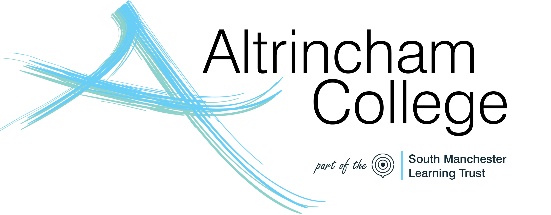 Job Title:		LUNCH TIME ORGANISERJob Purpose:	To assist with the cleaning and tidying of the dining hall during and after the school lunch break.Accountable to:	Business and Finance DirectorHours of work: 	2 hours a day Scale: 	NJC Band 1 Points 6 – 10Holidays:	Term Time OnlyDuties and Responsibilities:	Altrincham College is committed to safeguarding and promoting the welfare of children and young people and expects all staff to share this commitment.Clean and tidy tables during the school lunch hour.Help and encourage students to tidy and clean up after themselves.Clean the dining hall at the end of lunch and assist in ensuring it can function as an assembly/meeting hall.Report behaviour incidents in line with the school policyMaintain the health, safety, welfare, good conduct and safeguarding of pupils during the lunch break Assist with setting out and storing equipmentAssist site-staff with tidying of the school site, including outside areas.Undertake such duties as may from time to time be reasonably assigned by the HeadteacherReviewThis job description is not necessarily a comprehensive definition. It will be reviewed annually and when appropriate. It may be subject to change or modification at any time after consultation.PERSON SPECIFICATIONJOB TITLE: Lunch Time Organiser (1)* Method of AssessmentA = Application form, C = Certificate, E = Exercise, I = Interview, P = Presentation, T = Test, R = ReferencesMINIMUM ESSENTIAL REQUIREMENTSMETHOD OF ASSESSMENT *1.  Experience1.  ExperienceCleaning A/IWorking with children and/or young peopleA/I2.  Knowledge2.  KnowledgeHealth & Safety awarenessA/I/CKnowledge of food and hygiene proceduresA/I/C3.  Skills & Abilities3.  Skills & AbilitiesAbility to working as part of a team and also independentlyEfficient working practices, good organisation skillsAbility to use initiative Ability to prioritiseGood attendance and punctuality A/IA/IA/IA/IA/I/R4. Clear DBS checkDESIRABLEExperience of working in a school environment 